Coaching-VertragzwischenPräambelDie Parteien beabsichtigen, für einen definierten Zeitraum zusammenzuarbeiten.Die Zusammenarbeit beruht auf Kooperation und gegenseitigem Vertrauen. Dem Coachee ist bekannt, dass Coaching ein selbstverantwortlicher Prozess ist, dessen Erfolg von seiner Veränderungsbereitschaft und seinem aktiven Engagement abhängt und dass konkrete Ergebnisse nicht garantiert werden können.Dem Coachee ist bekannt, dass Coaching keine Therapie ersetzt und bei vorliegenden psychischen Erkrankungen nicht bzw. nicht in vollem Umfang eingesetzt werden kann.Der Coach steht dem Coachee als Prozessbegleiter, Berater und Initiator von Veränderungen zur Verfügung – die eigentliche Veränderungsarbeit wird von dem Coachee selbst geleistet.§ 1. Gegenstand des Vertrages§ 1.1 Gegenstand des Vertrages ist das systemische & mental-emotionale Coaching des Coachee zu dem von dem Coachee in dem Vorgespräch und / oder der ersten Sitzung formulierten individuellen Anliegen.Diese verwendeten Methoden umfassen u.a. auch wissenschaftlich / schulmedizinisch nicht anerkannte - naturheilkundliche – Heilverfahren und es wird keine Garantie auf Heilung oder Linderung gegeben. § 1.2 Das Anliegen wird spätestens im Anschluss an die erste Sitzung präzise formuliert und in dem Coachee-spezifischen Coaching-Programm schriftlich festgehalten.§ 1.3 Änderungen an der Formulierung des Anliegens im Verlaufe des Coaching-Prozesses sind möglich und werden in dem schriftlichen Coaching-Programm entsprechend dokumentiert.§ 2. Verantwortung des Coaches§ 2.1 Der Coach verpflichtet sich, keinerlei Informationen über die Person des Coachee an Dritte weiterzugeben.Falls der Coach im Rahmen einer Supervision mit einem Supervisor über den Coaching-Prozess sprechen möchte, wird er dies in anonymisierter Form tun und keinerlei Informationen weitergeben, die einen Rückschluss auf die Identität des Coachee zulassen.§ 2.2 Der Coach verpflichtet sich, ihm anvertraute Informationen ausschließlich zu Zwecken des hier vertraglich festgelegten Rahmens zu verwenden (Schweigepflicht).§ 2.3 Der Coach verpflichtet sich, alle schriftlichen oder elektronischen Aufzeichnungen zuverlässig so zu verwahren / speichern, dass kein außenstehender Dritter Zugang dazu bekommen kann.§ 2.4 Der Coach verpflichtet sich, die Auswahl und den Einsatz der ihm zur Verfügung stehenden Methoden und Interventionsmöglichkeiten zum besten Nutzen des Coachee zur Erreichung seines Anliegens zu planen.Alle angewandten Methoden und Interventionen werden dem Coachee gegenüber offengelegt und transparent gemacht.§ 2.5 Sollte der Coach sich selbst nicht mehr in der Lage sehen, das Coaching fachgerecht zu dem vereinbarten Ziel zu führen, wird er dem Coachee einen anderen Coach oder einen anderen geeigneten Spezialisten nennen.Bis dahin angefallene Honorare sind davon unabhängig zu zahlen.§ 3. Verantwortung des Coachee§ 3.1 Der Coachee erkennt an, dass er während des Coachings, sowohl während der einzelnen Sitzungen als auch während der Zeit zwischen einzelnen Sitzungen für seine körperliche und geistige Gesundheit in vollem Umfang selbst verantwortlich ist.§ 3.2 Der Coachee erkennt an, dass alle von ihm unternommen Schritte und Maßnahmen, auch solche, die im Rahmen konkreter Übungen vom Coach vorgeschlagen werden, nur in seinem eigenen Verantwortungsbereich liegen.§ 4. Ort des Coachings§ 4.1 Die Sitzungen finden wahlweise nach Absprache in den vom Coach angemieteten Räumen, per Skype, per Zoom oder auch telefonisch statt.Auf Wunsch können die Sitzungen ebenfalls in den Räumlichkeiten des Coachee stattfinden, wobei zusätzliche Fahrtkosten anfallen.§ 4.2 Die vorherige Beratung / Nachbetreuung per Telefon oder Skype/Zoom ersetzt die persönliche Sitzung nicht und wird zusätzlich zu den persönlichen Terminen angeboten.§ 5. Zeitlicher Rahmen des Coachings§ 5.1 Der zeitliche Rahmen des Coachings wird in dem Vorgespräch grob festgelegt.§ 5.2 Im Verlaufe des Coaching-Prozesses kann der zeitliche Rahmen bei Bedarf entsprechend verändert werden. Wird seitens des Coachee eine verbindliche Maximalanzahl von Sitzungen gewünscht, so wird dies entsprechend dokumentiert.§ 5.3 Eine Coaching-Sitzung dauert in der Regel (nach Bedarf) 60 - 90 Minuten.In besonderen Fällen kann sich die Dauer auch auf 2 bis 2,5 Stunden verlängern. § 5.4 Termine für Folgesitzungen werden nach Möglichkeit bereits zu Beginn der Zusammenarbeit festgelegt, spätestens jedoch innerhalb der Sitzungen.§ 5.5 Terminänderungen oder Absagen sind spätestens 2 volle Tage (48h) vor dem Termin zu kommunizieren. Für später abgesagte Termine, oder Termine, zu denen der Coachee ohne Absprache nicht erscheint, wird das volle Honorar für diese Sitzung fällig.§ 6. Honorar§ 6.1 Das Honorar für eine Coaching-Sitzung beträgt      ,00 EUR für 60 Minuten.Jede vollendete Viertelstunde wird anteilsmäßig in Rechnung gestellt.§ 6.2 In dem Honorar für die Sitzungen sind alle Aufwände für die Erstellung des Coaching-Programms, die schriftliche Dokumentation, Erstellung der Handouts für den Coachee sowie die Vor- und Nachbereitungen der Sitzungen enthalten.§ 6.3 Für Sitzungen, die in den Räumlichkeiten des Coachee stattfinden, werden Fahrtkosten in Höhe von 0,50 EUR / km in Rechnung gestellt.
§ 6.4 Die vorherige Beratung / Nachbetreuung per Telefon oder Skype/Zoom als zusätzliche Möglichkeit ist bereits in dem unter § 6.1 vereinbarten Honorar enthalten.§ 6.5 Je nach Umfang können Skype/Zoom/Telefon-Termine gesondert in Rechnung gestellt werden, sofern dies zwischen dem Coach und dem Coachee vereinbart wurde. Dieses wird mit dem in § 6.1 angegebenen Stundensatz anteilig abgerechnet.§ 7. Zahlungsmodalitäten§ 7.1 Nach jeder erfolgten Sitzung stellt der Coach eine Rechnung über das fällige Honorar, das auf das auf der Rechnung angegebene Konto zu überweisen ist. In Ausnahmefällen wird nach Absprache auch eine Zahlung per Paypal akzeptiert.§ 7.2 Die Rechnung ist sofort zur Zahlung fällig.Oder§ 7.3 Das Honorar wird sofort nach jeder erfolgten Sitzung in bar gegen Quittung beglichen.§ 8. Kündigung / vorzeitige Beendigung der Zusammenarbeit§ 8.1 Der Vertrag kann von beiden Seiten jederzeit fristlos gekündigt werden.§ 8.2 Die Kündigung hat in Textform zu erfolgen. Eine Kündigung per email ist nur gültig, wenn die andere Seite die Kündigung ebenfalls per Email bestätigt hat.§ 8.3 Auch bei fristloser Kündigung gilt § 5.5. (Terminänderungen/Absagen)§ 9. Allgemeines§ 9.1 Salvatorische Klausel: sollte eine Klausel dieses Vertrages unwirksam sein oder werden, so bleibt der Vertrag im Übrigen gültig.§ 9.2 Ergänzungen, Änderungen oder Nebenabreden dieses Vertrages bedürfen der Schriftform.§ 9.3 Es gelten die AGB und das Widerrufsrecht von www.herzschwingen.com.§ 9.4 Ich bin einverstanden und verlange, dass Sie vor Ende der Widerrufsfrist mit der Ausführung der Dienstleistung beginnen. Mir ist bekannt, dass ich bei vollständiger Vertragserfüllung durch Sie mein Widerrufsrecht verliere oder, sofern der Vertrag bei meinem Widerruf noch nicht vollständig erfüllt ist, ich gegebenenfalls für schon erbrachte Teile der Dienstleistung Wertersatz zu zahlen habe§ 10. Einwilligungserklärung§ 10.1 Ich wurde über die § 1-10 umfassend mündlich informiert.§ 10.2 Ich habe das Aufklärungsgespräch verstanden und habe keine weiteren Fragen.§ 10.3 Ich willige hiermit nach ausreichender Bedenkzeit in die vorgeschlagene Vorgehensweise und die Methoden ein.§ 10.4 Ich willige ein, in den Newsletter-Verteiler aufgenommen zu werden.§ 10.5 Eine Ausfertigung dieses Coaching-Vertrages habe ich erhalten.

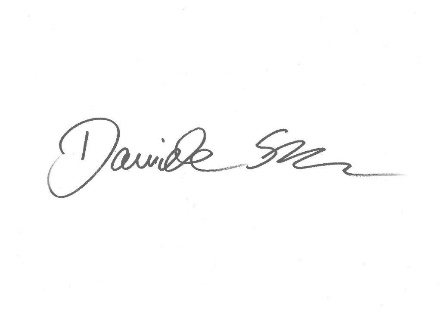 Datum, Unterschrift systemischer Coach				Datum, Unterschrift Coachee(Stand 22.04.2022)systemischer Coach / HerzschwingenCoacheeNameDaniela SchwarzAnschriftGutenbergstraße 18, 30853 LangenhagenGeburtsdatume-mailhallo@herzschwingen.comTelefon/Mobil0170 / 76 47 120